Chers parents et mes chers élèves, Vous pouvez me contacter sur mes boîtes mails suivantes : amandine.pouilloux@ac-poitiers.fr ou a.pouilloux@laposte.net Voici le travail du Lundi 30 mars : Rituels : sur le cahier vertGrammaire : compléter les phrases avec un complément de phrase. (lieu, temps, manière)César a vaincu Vercingétorix, à Alésia. (lieu)Ils ont construit leur maison en cinq mois. (temps)Elle entendit des bruits étranges depuis la cave.(lieu)Tu portais une robe magnifique et longue. (manière)Veux-tu poser ce cahier délicatement ?  (manière)Calculs : à poser et résoudre sur le cahier vertAnglais : recopier sur le cahier vert et traduire : I like : J’aime, I don’t like : je n’aime pas, I love : j’adore, I hate : je déteste							Grammaire : Les compléments de phraseMathématiques :  Calcul mental :  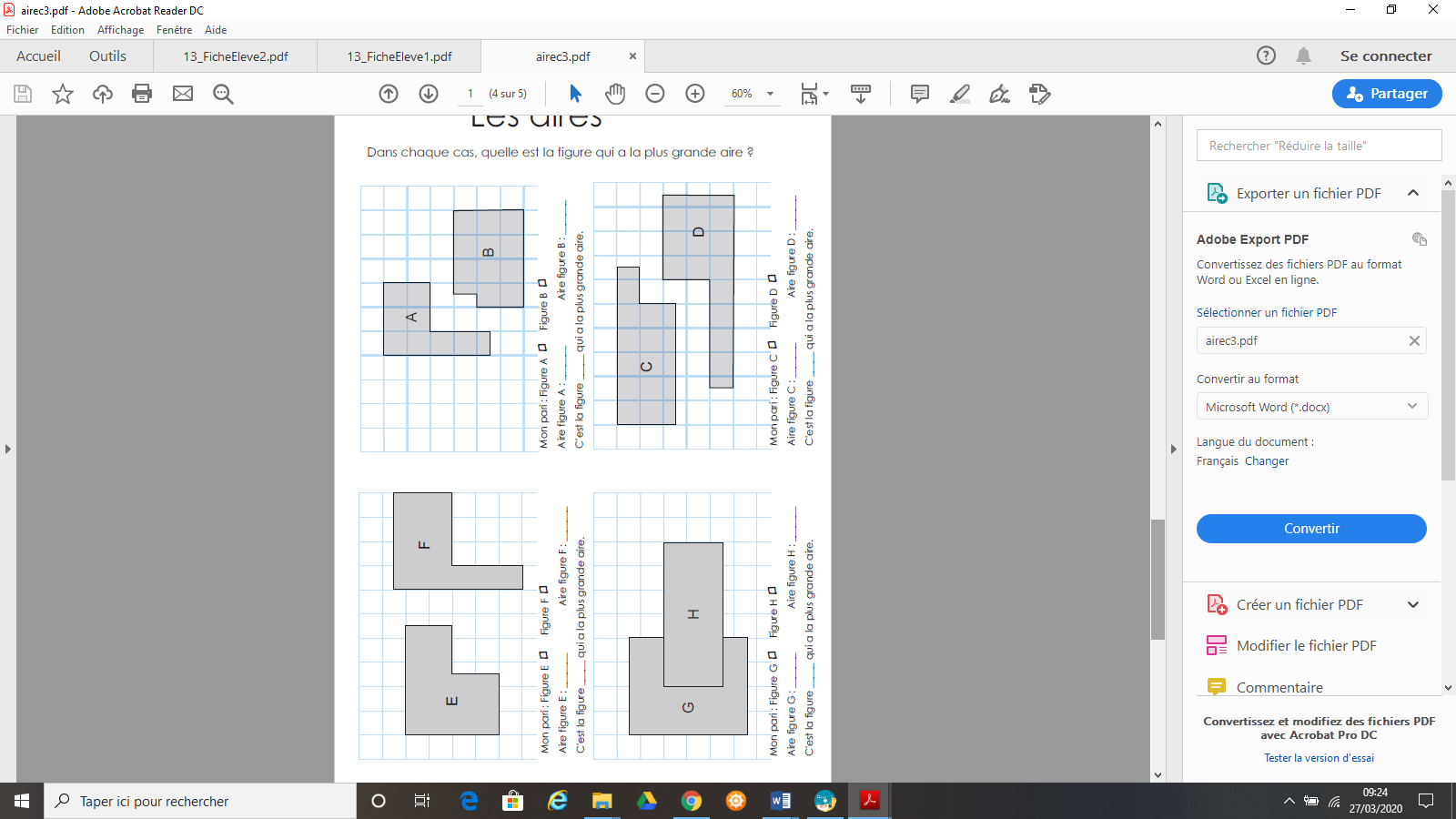 Exercice : Les angles, regarder la vidéo suivante : https://www.youtube.com/watch?v=D0Ns9M55g8Y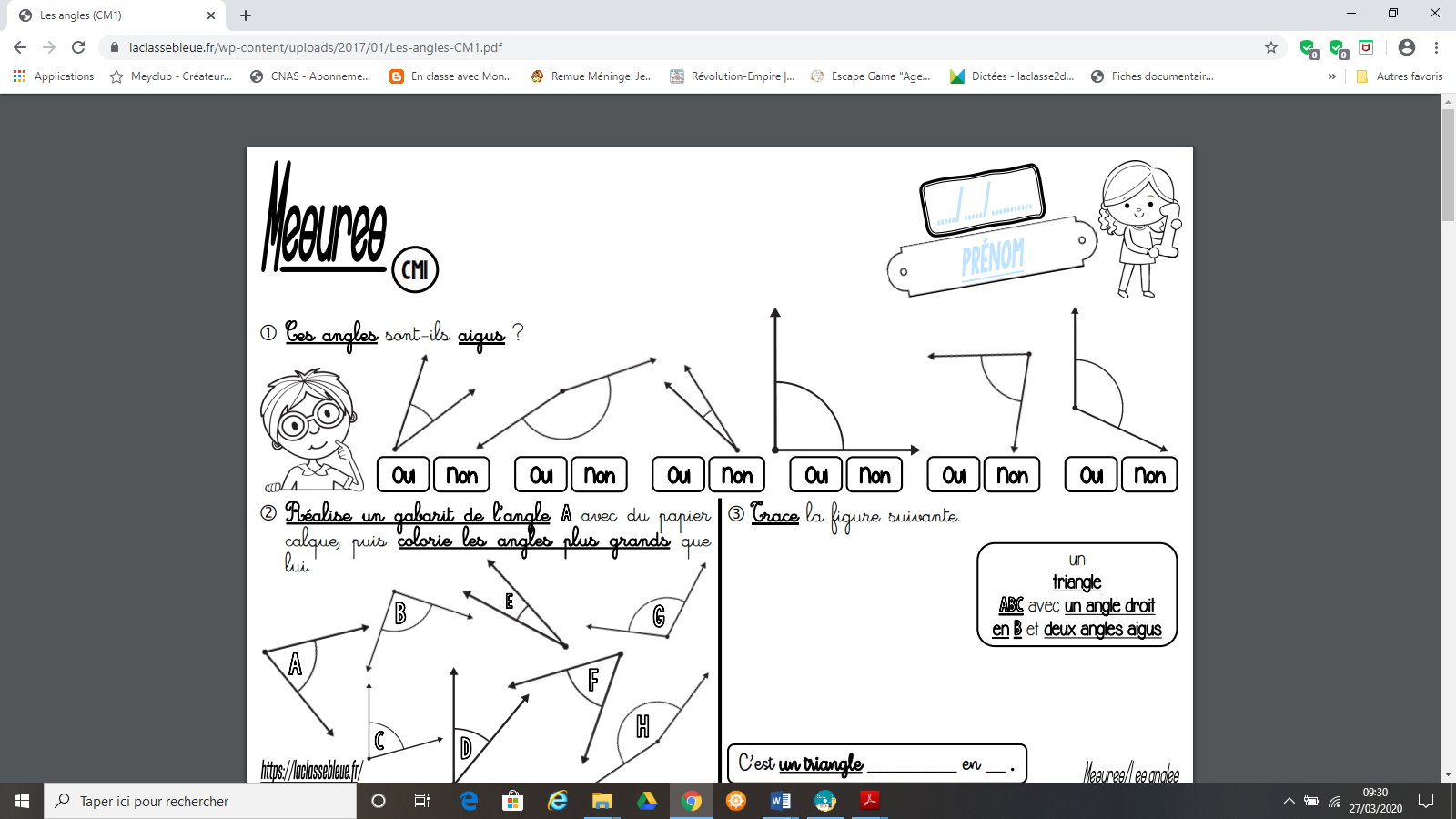 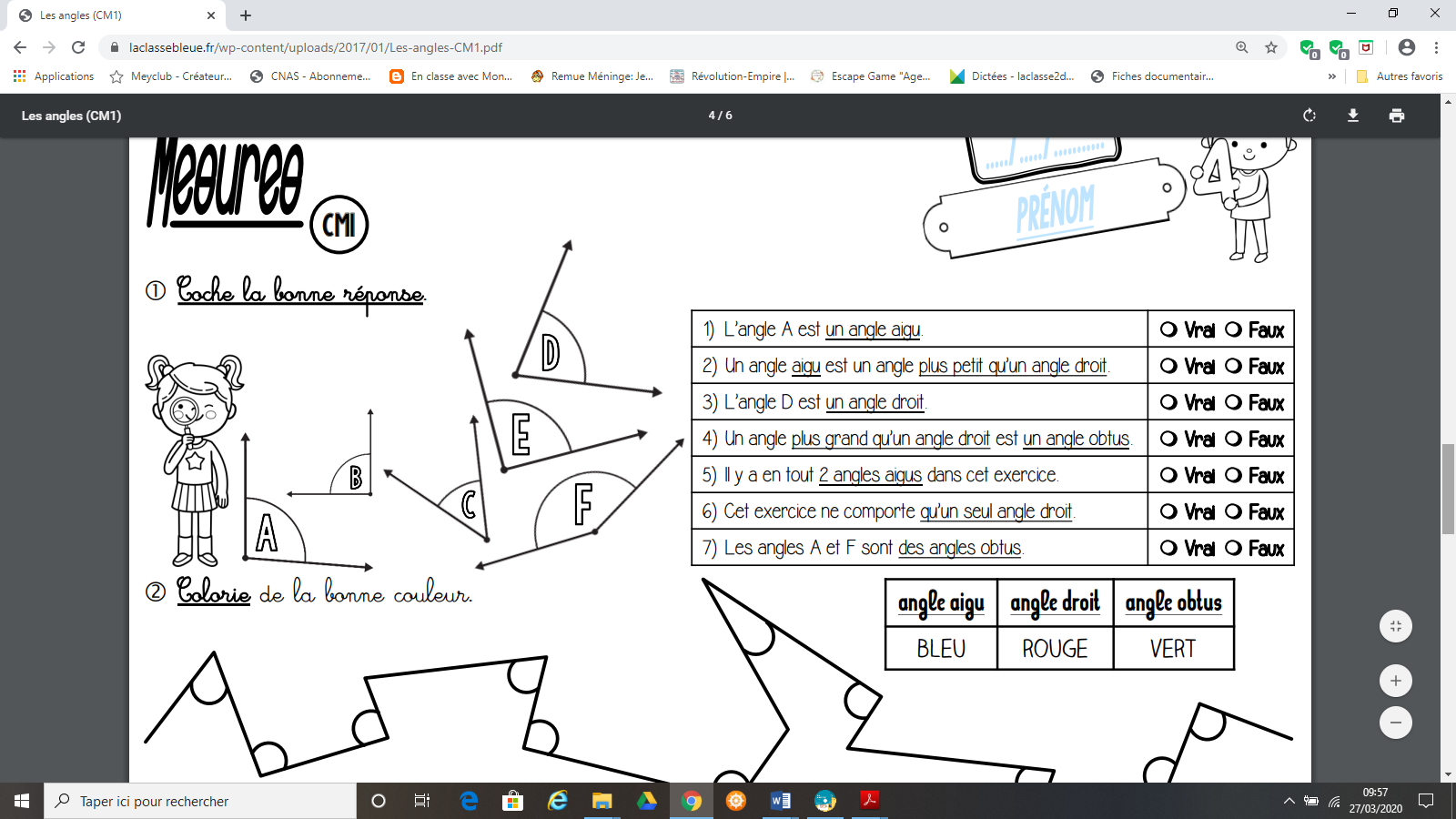 Cm1125 588 – 108 479 = 17 109368 004 – 250 412 = 117 5923 258 163 + 8 956 387 = 12 214 55048 200 633 + 27 415 336 = 75 615 969Cm2250 756 – 147 378 = 103 37845 637 000 – 35 201 588 = 10 435 412259 425 + 32 759 + 25 699 = 317 88375 638 + 81 289 + 3 658 = 160 585CM1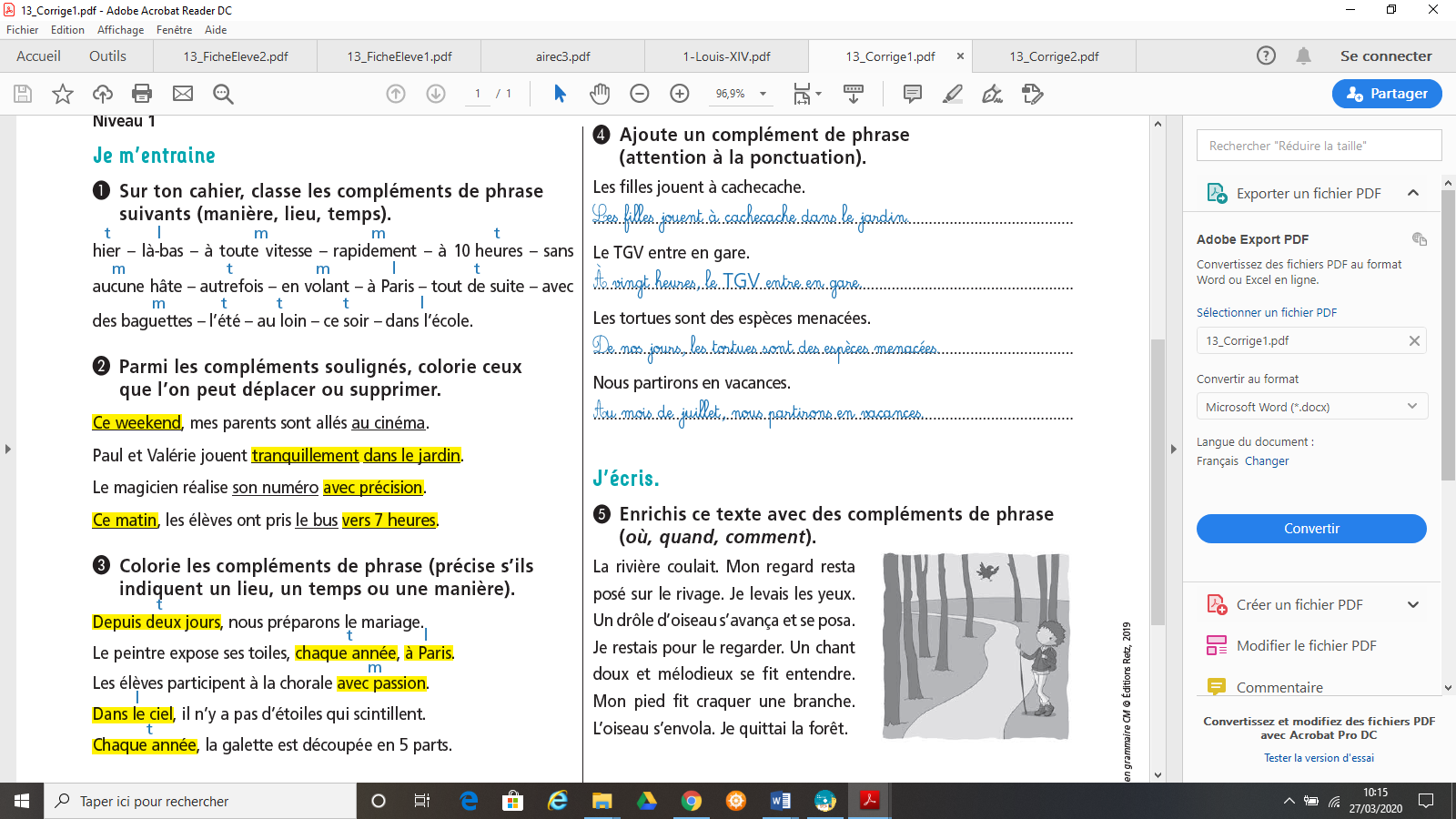 CM2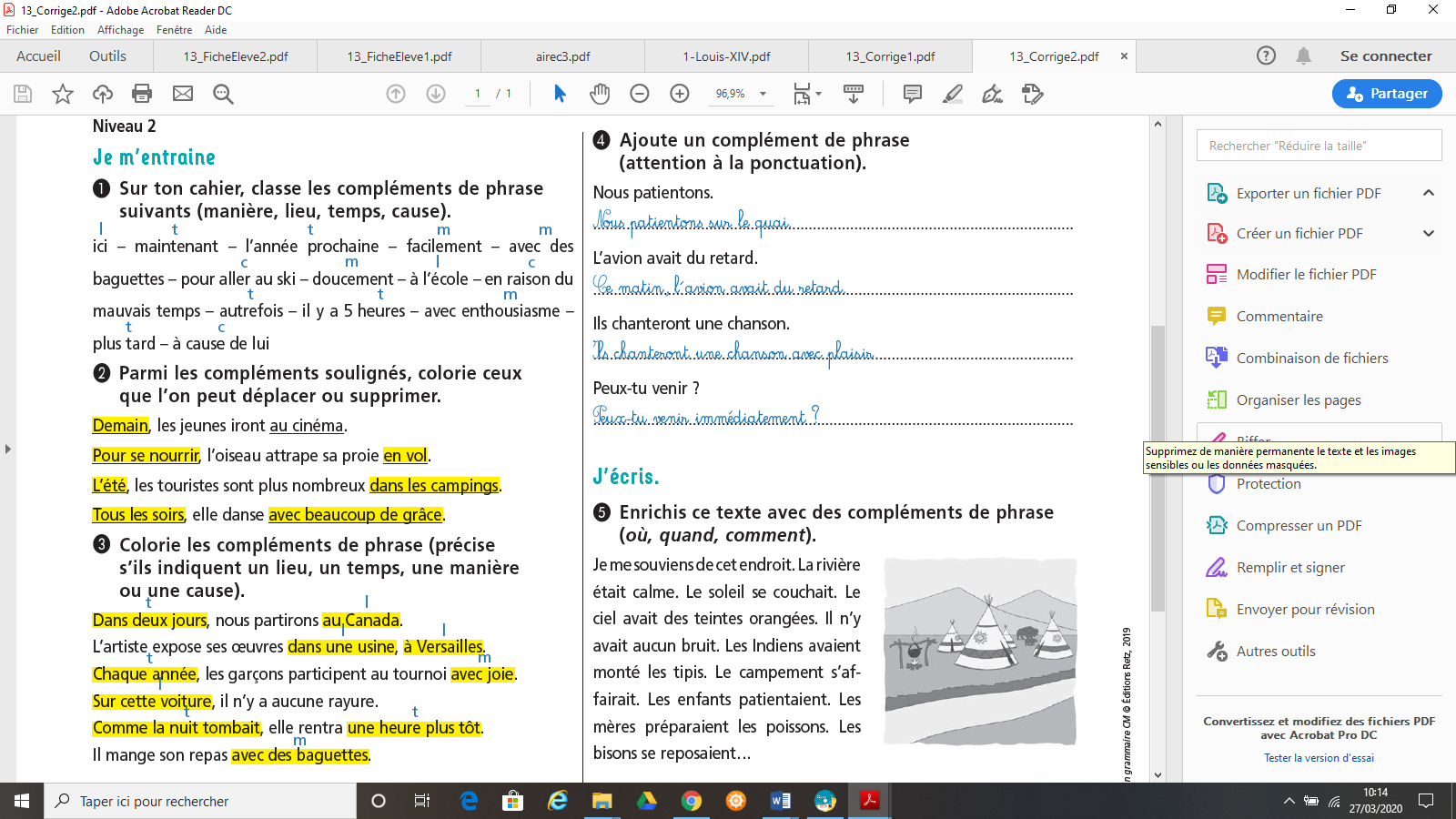 4 x7 = 289 x 9= 817 x 3= 211 x 12= 125 x 9 = 456 x10= 604 x 11 = 443 x 12 =368 x 10 = 808 x 11= 88  8 x 6 = 48 6 x 12 = 723 x 1= 32 x 4 = 89 x 11= 995 x 12= 60Aire E : 14Aire F : 13C’est la figure E qui a la plus grande aireAire A :  8,5Aire B : 11,5C’est la figure B qui a la plus grande aireAire G : 15Aire H : 15Les deux figures ont la même aireAire C : 14Aire D : 15C’est la figure D qui a la plus grande aireOUINONOUINONOUINONFauxVraiFauxVraiFauxVraiVrai